риоотлдбвсчолтс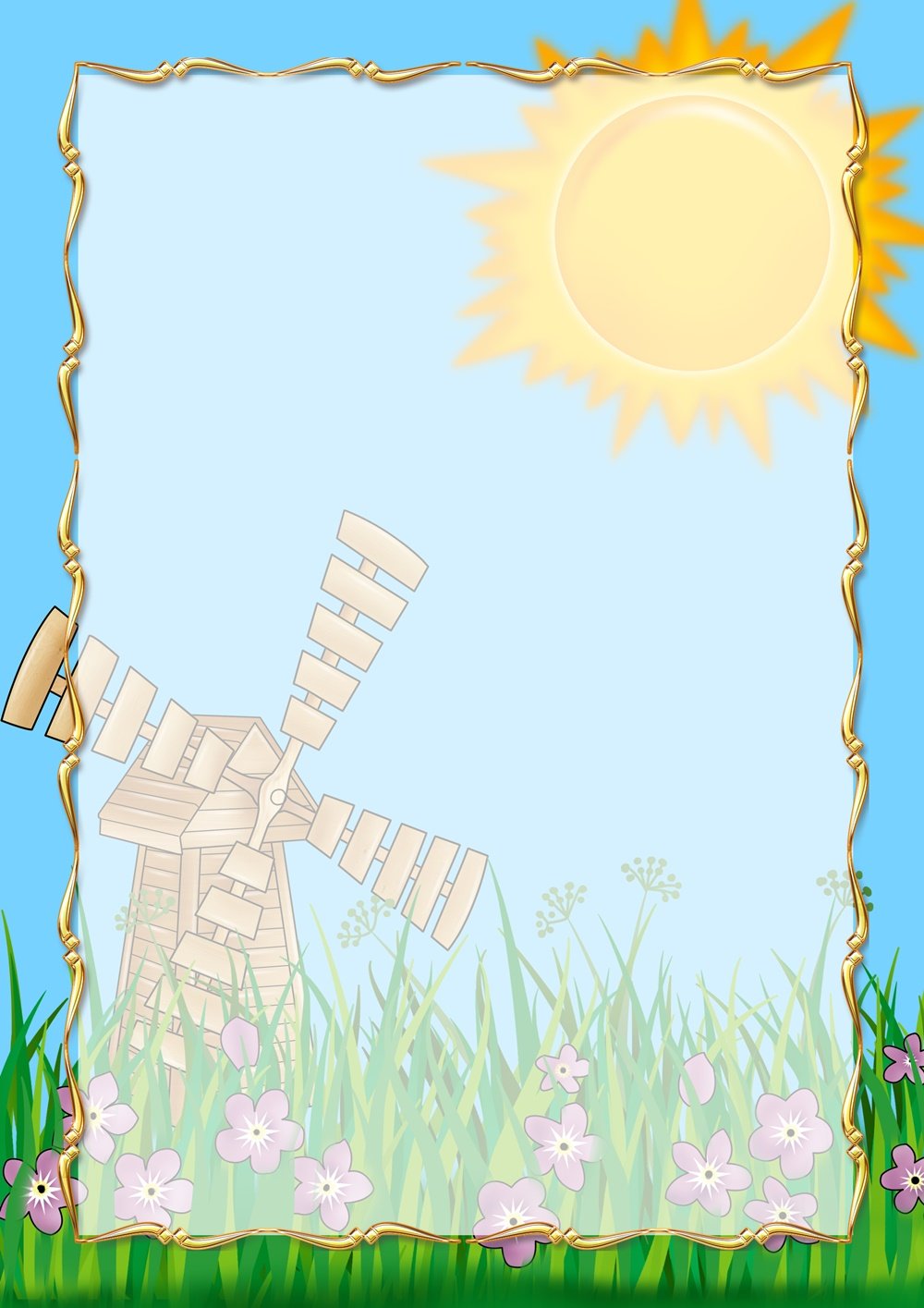 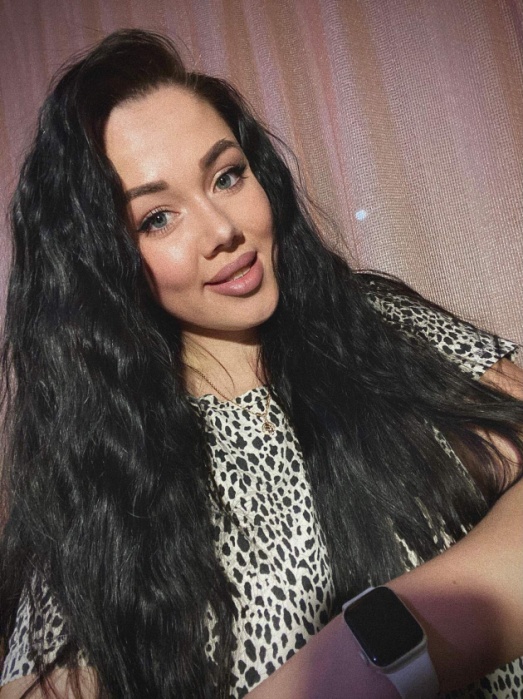 